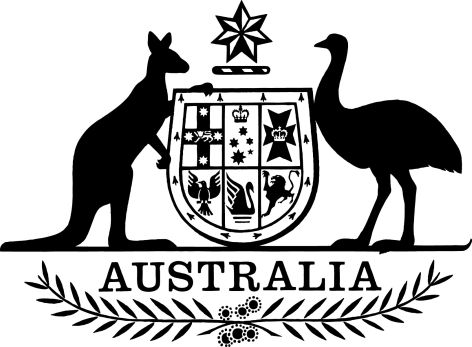 Treasury Laws Amendment (Measures for a Later Sitting) Regulations 2019I, General the Honourable David Hurley AC DSC (Retd), Governor-General of the Commonwealth of Australia, acting with the advice of the Federal Executive Council, make the following regulations.Dated 				2019David HurleyGovernor-GeneralBy His Excellency’s CommandMichael Sukkar [DRAFT ONLY—NOT FOR SIGNATURE]Assistant TreasurerContents1	Name	12	Commencement	13	Authority	14	Schedules	2Schedule 1—Miscellaneous amendments	3Part 1—Main amendments	3Australian Securities and Investments Commission Regulations 2001	3Corporations Regulations 2001	3Financial Sector (Transfer and Restructure) Regulations 2018	3National Consumer Credit Protection Regulations 2010	3Taxation Administration Regulations 2017	4Terrorism Insurance Regulations 2003	5Part 2—Repeals	6Product Grants and Benefits Administration Regulations 2000	6Superannuation Industry (Supervision) (Transitional Provisions) Regulations 1993	6Schedule 2—Exempt special purpose funding entities	7National Consumer Credit Protection Regulations 2010	7Schedule 3—Credit card contracts	9National Consumer Credit Protection Regulations 2010	9Schedule 4—Small amount credit contracts	13National Consumer Credit Protection Regulations 2010	131  Name		This instrument is the Treasury Laws Amendment (Measures for a Later Sitting) Regulations 2019.2  Commencement	(1)	Each provision of this instrument specified in column 1 of the table commences, or is taken to have commenced, in accordance with column 2 of the table. Any other statement in column 2 has effect according to its terms.Note:	This table relates only to the provisions of this instrument as originally made. It will not be amended to deal with any later amendments of this instrument.	(2)	Any information in column 3 of the table is not part of this instrument. Information may be inserted in this column, or information in it may be edited, in any published version of this instrument.3  Authority		This instrument is made under the following:	(a)	the Australian Securities and Investments Commission Act 2001;	(b)	the Corporations Act 2001;	(c)	the Financial Sector (Transfer and Restructure) Act 1999;	(d)	the National Consumer Credit Protection Act 2009;	(e)	the Product Grants and Benefits Administration Act 2000;	(f)	the Superannuation Industry (Supervision) Act 1993;	(g)	the Taxation Administration Act 1953;	(h)	the Terrorism Insurance Act 2003.4  Schedules		Each instrument that is specified in a Schedule to this instrument is amended or repealed as set out in the applicable items in the Schedule concerned, and any other item in a Schedule to this instrument has effect according to its terms.Schedule 1—Miscellaneous amendmentsPart 1—Main amendmentsAustralian Securities and Investments Commission Regulations 20011  Part 1 (note before Part 1)Repeal the note.Note:	This item repeals a redundant note.Corporations Regulations 20012  Regulation 7.1.06BRepeal the regulation.3  Subregulation 7.1.17(3) (paragraph (i) of the definition of relative)Omit “defacto”, substitute “de facto”.Note:	This item fixes a spelling error.4  Subregulation 7.6.01B(7) (paragraph (b) of the definition of associate)Omit “defacto”, substitute “de facto”.Note:	This item fixes a spelling error.5  Part 3 of Schedule 6 (before table item 6301)Insert:6  Part 3 of Schedule 6 (after table item 6314)Insert:7  Part 3 of Schedule 6 (after table item 6319)Insert:Financial Sector (Transfer and Restructure) Regulations 20188  Paragraph 8(b) (subsection 13A(1) of the Financial Sector (Shareholdings) Act 1998)Omit “15%”, substitute “20%”.National Consumer Credit Protection Regulations 20109  Regulation 86 (table, heading to column headed “and the direct debit default notice is given …”)Omit “direct debit”.10  Subregulation 99(2)Omit “or comparison rate schedule”.Taxation Administration Regulations 201711  Section 8Before “For the purposes”, insert “(1)”.12  At the end of section 8Add:	(2)	For the purposes of subsection 8G(2) of the Act, a copy of an order under subsection 8G(1) of the Act is served on a person in the prescribed manner if it is served in accordance with an arrangement made under subsection (3).	(3)	If:	(a)	the Commissioner, after making reasonable inquiries, is satisfied that:	(i)	the person is absent from Australia and does not have any agent in Australia on whom the document can be served; or	(ii)	the person cannot be found; and	(b)	the Commissioner, after making reasonable inquiries, is satisfied that the person has an address in a foreign country, a constituent part of a foreign country or a foreign territory (an overseas address);the Commissioner may make an arrangement with the proper officer of the court for the Commissioner to serve the copy on the person at that overseas address in accordance with an agreement between Australia and:	(c)	a foreign country or a constituent part of a foreign country; or	(d)	a foreign territory;that deals with the service of documents on tax matters.13  After section 18Insert:18A  Service in accordance with international agreement	(1)	This section applies if the Commissioner proposes to serve a document on a person for the purposes of the taxation laws, and:	(a)	either:	(i)	the person has not given the Commissioner a preferred address for service; or	(ii)	the Commissioner is satisfied that none of the person’s preferred addresses for service is effective; and	(b)	the Commissioner, after making reasonable inquiries, is satisfied that:	(i)	the person is absent from Australia and does not have any agent in Australia on whom the document can be served; or	(ii)	the person cannot be found; and	(c)	the Commissioner, after making reasonable inquiries, is satisfied that the person has an address in a foreign country, a constituent part of a foreign country or a foreign territory (an overseas address).	(2)	The Commissioner may serve the document on the person at the overseas address in accordance with an agreement between Australia and:	(a)	a foreign country or a constituent part of a foreign country; or	(b)	a foreign territory;that deals with the service of documents on tax matters.	(3)	This section does not affect the operation of any other law of the Commonwealth, or any law of a State or Territory, that deals with the service of documents.Note:	For an example of another law that deals with the service of documents, see sections 28A and 29 of the Acts Interpretation Act 1901.Terrorism Insurance Regulations 200314  Section 3Insert:high-value multiple building contract means a contract of insurance that provides cover (whether or not the cover is restricted) for destruction or damage to 2 or more buildings, if the total sum-insured value of the buildings is $50 million or more.15  After regulation 10Insert:11  Application of amendments made by the Treasury Laws Amendment (Measures for a Later Sitting) Regulations 2019		The amendments of this instrument made by items 14, 16, 17 and 18 of Schedule 1 to the Treasury Laws Amendment (Measures for a Later Sitting) Regulations 2019 apply on and after the commencement of those items in relation to contracts of insurance made before, at or after that commencement.16  Paragraph 2(a) of Schedule 1After “mainly residential building”, insert “(unless the contract is also a high-value multiple building contract)”.17  Paragraph 2(b) of Schedule 1After “mainly residential building”, insert “(unless the contract is also a high-value multiple building contract)”.18  Paragraph 2(d) of Schedule 1Omit “unless the personal property is part of the contents of a residential part of a mixed use or high value building.”, substitute:		unless:	(iii)	the personal property is part of the contents of a residential part of a mixed use or high value building; or	(iv)	the contract is also a high-value multiple building contract.Part 2—RepealsProduct Grants and Benefits Administration Regulations 200019  The whole of the instrumentRepeal the instrument.Superannuation Industry (Supervision) (Transitional Provisions) Regulations 199320  The whole of the instrumentRepeal the instrument.Schedule 2—Exempt special purpose funding entitiesNational Consumer Credit Protection Regulations 20101  Subparagraphs 20(11)(b)(i) and (ii)Omit “licensee or a registered person”, substitute “licensee, a registered person or an exempt special purpose funding entity”.2  Paragraph 20(11)(d)Omit “licensee or registered person”, substitute “licensee, registered person or exempt special purpose funding entity”.3  Paragraph 21(3)(d)Repeal the paragraph, substitute:	(d)	the person is authorised in writing by the licensee, registered person or exempt special purpose funding entity to engage in the activity mentioned in paragraph (a).4  Subparagraph 24(6)(b)(ii)Omit “licensee or registered person”, substitute “licensee, registered person or exempt special purpose funding entity”.5  Sub-subparagraph 24(6)(d)(i)(A)Omit “licensee or registered person”, substitute “licensee, registered person or exempt special purpose funding entity”.6  Subparagraph 24(6)(d)(ii)Omit “licensee or registered person”, substitute “licensee, registered person or exempt special purpose funding entity”.7  Subparagraph 24(7)(b)(ii)Omit “licensee or registered person”, substitute “licensee, registered person or exempt special purpose funding entity”.8  Sub-subparagraph 24(7)(d)(i)(A)Omit “licensee or registered person”, substitute “licensee, registered person or exempt special purpose funding entity”.9  Subparagraph 24(7)(d)(ii)Omit “licensee or registered person”, substitute “licensee, registered person or exempt special purpose funding entity”.10  Subparagraphs 24(8)(a)(i) and (ii)Omit “licensee or a registered person”, substitute “licensee, a registered person or an exempt special purpose funding entity”.11  Paragraph 24(8)(b)Omit “licensee or a registered person”, substitute “licensee, a registered person or an exempt special purpose funding entity”.Schedule 3—Credit card contractsNational Consumer Credit Protection Regulations 20101  Regulation 28LB (at the end of the heading)Add “for standard home loans”.2  After regulation 28LBInsert:28LBA  Key Facts Sheets for credit card contracts	(1)	For the purposes of section 133BB of the Act, Schedule 6 sets out:	(a)	the Key Facts Sheet for a credit card contract; and	(b)	requirements for how the information in a Key Facts Sheet is to be prepared.	(2)	A Key Facts Sheet is taken to comply with Schedule 6 if:	(a)	it does not refer to a term or condition that is, or may, only be available to a particular class of consumer; and	(b)	the term or condition does not cause the consumers in that class to be worse off than they would be under the terms and conditions described in the Key Facts Sheet.Example:	A licensee makes a special promotional offer to customers who have a home loan with the licensee. The terms and conditions of the credit card contract under the offer are more advantageous than the terms and conditions of the credit card contract as described in the Key Facts Sheet.	It would be difficult to provide a new Key Facts Sheet for each promotional offer of this kind.28LBB  Application forms in electronic form		For the purposes of subsection 133BC(1) of the Act, if a licensee:	(a)	makes available, in an electronic form, an application form that can be used to apply for a credit card contract; and	(b)	includes, as part of the electronic form, a hyperlink to a Key Facts Sheet for the contract;the application form is taken to include a Key Facts Sheet for the contract.Example:	A licensee may provide an application form as an online document, in an email, or as an attachment to an email.Note:	Subsection 133BC(1) of the Act requires the Key Facts Sheet to contain up-to-date information.28LBC  Circumstances in which application form may include out-of-date Key Facts Sheet	(1)	For the purposes of subsection 133BC(3) of the Act, a circumstance in which a licensee may make available an application form that includes a Key Facts Sheet containing information that has ceased to be up-to-date is that the information ceased to be up-to-date no more than 3 months before the day on which the licensee makes the application form available.	(2)	If the licensee makes the application form available by means that are under the licensee’s control, the period for which the licensee may make the application form available is 3 months after the day on which the information ceased to be up-to-date.	(3)	For the purposes of subsection 133BC(3) of the Act, a circumstance in which a licensee may make available an application form that includes a Key Facts Sheet containing information that has ceased to be up-to-date is that:	(a)	the application form forms part of an advertisement in a publication published by a third party who is authorised to act for the licensee; and	(b)	the licensee approved the application form for publication by the third party; and	(c)	the information in the Key Facts Sheet was up to date when the licensee approved the application form for publication; and	(d)	the expected date of publication of the advertisement was less than 30 days after the licensee approved the application form for publication.28LBD  Circumstances in which up-to-date information can be provided otherwise than in Key Facts Sheet		For the purposes of subparagraph 133BD(1)(b)(ii) of the Act, a requirement for the provision of up-to-date information to a consumer if a Key Facts Sheet contains information that has ceased to be up-to-date is that the licensee provides the up-to-date information no later than the time at which the licensee provides the consumer with the credit card to which the Key Facts Sheet related.28LBE  Meaning of credit limit increase invitation	(1)	For the purposes of subsection 133BE(6) of the Act, a communication is covered by the definition of credit limit increase invitation in subsection 133BE(5) of the Act if it:	(a)	includes a proposed credit limit that is higher than the consumer’s existing credit limit; or	(b)	suggests that a higher credit limit may benefit the consumer.	(2)	For the purposes of subsection 133BE(6) of the Act, a communication is not covered by the definition of credit limit increase invitation in subsection 133BE(5) of the Act if it only provides generic information about credit limits that is applicable to each consumer who is a party to a credit card contract with the licensee.Note:	Subsection 133BE(6) of the Act provides that the regulations may make provisions that apply to determining whether a communication is covered by the definition of credit limit increase invitation in subsection 133BE(5) of the Act.28LBF  Licensee to notify consumer of use of credit card in excess of credit limit	(1)	For the purposes of subsection 133BH(1) of the Act, if a consumer who is the debtor under a credit card contract has used a card in excess of the credit limit for the contract, the licensee who is the credit provider under the contract must take reasonable steps to notify the consumer of that matter, not later than 2 business days after becoming aware of the use of the card in excess of the limit.	(2)	However, if:	(a)	the consumer pays the amount by which the credit limit has been exceeded within 2 business days after the day on which the balance under the credit card contract first exceeds the credit limit; and	(b)	the licensee has not already notified the consumer when the amount is paid;the licensee is not required to notify the consumer.	(3)	The licensee is only required to notify the consumer once during a statement period.	(4)	The licensee must include in the notification information about exceeding the credit limit that is sufficient to lead a reasonable consumer to check the balance under the consumer’s credit card contract.28LBG  Fees charges and higher rates of interest		For the purposes of paragraph 133BI(1)(c) of the Act, if a licensee provides a form to allow a consumer to consent to have fees, charges or a higher rate of interest charged on a credit card that is used in a way mentioned in subsection 133BI(1) of the Act, the licensee must ensure that the invitation to give consent:	(a)	allows the consumer to withdraw the consent; and	(b)	discloses any fee charged in relation to the consumer’s consent; and	(c)	discloses the fee, charge or higher rate of interest that will be charged on the credit card if it is used in the way mentioned in subsection 133BI(1) of the Act; and	(d)	explains that the fee may increase at any time, in accordance with the terms of the credit card contract; and	(e)	explains that fees, charges or a higher rate of interest may be charged on the credit card for the amount by which the balance under the credit card contract exceeds the credit limit; and	(f)	explains that fees, charges or a higher rate of interest are likely to be charged on the credit card for the statement period in which the credit card was used in a way mentioned in subsection 133BI(1) of the Act.28LBH  Records of elections and withdrawals to be kept	(1)	For the purposes of subsection 133BJ(1) of the Act, if a consumer in relation to a credit card contract has:	(a)	given a consent covering the imposition of fees or charges, or a higher rate of interest, in relation to the contract; or	(b)	withdrawn a consent of that kind;the licensee in relation to the contract must keep a record stating that a consent or withdrawal is current and showing the date on which the consent was given or withdrawn.Note:	The consent is described in detail in section 133BI of the Act.	(2)	The licensee must keep the record for the period during which the consent or withdrawal is in effect.28LBI  Agreement to apply payment against particular amount owed		For the purposes of subsection 133BP(5) of the Act, a licensee that proposes to agree to a request by a consumer to apply certain payments made under the credit card contract against a particular amount must, before agreeing to the request, advise the consumer that the consumer:	(a)	may be liable to pay an amount or rate of interest under the agreement that is greater than the consumer would be liable to pay under section 133BQ of the Act; and	(b)	may withdraw the request at a later time.3  Schedule 5 (heading)Repeal the heading, substitute:Schedule 5—Key Facts Sheets for standard home loansNote:	See regulation 28LB.4  Schedule 6 (note to Schedule heading)Repeal the note, substitute:Note:	See regulation 28LBA.Schedule 4—Small amount credit contractsNational Consumer Credit Protection Regulations 20101  Regulation 28XXARenumber as regulation 28LCA.2  Regulation 28XXBRenumber as regulation 28LCB.3  Regulation 28XXCRenumber as regulation 28LCC.4  Subregulation 28XXC(1) (paragraph 124BA(1)(c) of the National Consumer Credit Protection Act 2009)Omit “regulation 28XXA or 28XXB”, substitute “regulation 28LCA or 28LCB”.5  Regulation 28XXDRenumber as regulation 28LCD.6  Subregulation 28XXD(1) (paragraph 133CBA(1)(c) of the National Consumer Credit Protection Act 2009)Omit “regulation 28XXA or 28XXB”, substitute “regulation 28LCA or 28LCB”.7  Regulation 28XXERenumber as regulation 28LCE.8  Regulation 28XXFRenumber as regulation 28LCF.9  Part 7-11 (heading)Omit “—reliance on State and Territory Consumer Credit Codes”.10  Before regulation 112Insert:Division 1—Reliance on State and Territory Consumer Credit Codes11  After regulation 112Insert:Division 2—Transitional provisions for the Treasury Laws Amendment (Measures for a Later Sitting) Regulations 2019113  Compliance with subregulation 28LCE(2) and Schedule 10		If a statement is in the form that was set out in Schedule 10 immediately before the commencement of Schedule 4 to the Treasury Laws Amendment (Measures for a Later Sitting) Regulations 2019 (the amending schedule), the statement is taken to be in the form set out in Schedule 10 immediately after the commencement of the amending schedule.12  Schedule 7 (note to Schedule heading)Repeal the note, substitute:Note:	See subparagraph 28LCA(1)(c)(i).13  Schedule 8 (note to Schedule heading)Repeal the note, substitute:Note:	See paragraph 28LCB(b).14  Schedule 9 (note to Schedule heading)Repeal the note, substitute:Note:	See subparagraph 28LCB(d)(i).15  Schedule 10 (note to Schedule heading)Repeal the note, substitute:Note:	See subregulation 28LCE(2).16  Schedule 10Omit “Regulation 28XXC”, substitute “Regulation 28LCE”.EXPOSURE DRAFTCommencement informationCommencement informationCommencement informationColumn 1Column 2Column 3ProvisionsCommencementDate/Details1.  Sections 1 to 4 and anything in this instrument not elsewhere covered by this tableThe day after this instrument is registered.2.  Schedule 1, Part 1The day after this instrument is registered.3.  Schedule 1, item 19The later of:(a) the day after this instrument is registered; and(b) immediately after the commencement of item 46 of Schedule 1 to the Treasury Laws Amendment (Measures for a later sitting) Act 2019.However, the provisions do not commence at all if the event mentioned in paragraph (b) does not occur.4.  Schedule 1, item 20The day after this instrument is registered.5.  Schedules 2, 3 and 4The day after this instrument is registered.6301AAboriginal and Torres Strait Islander Corporation6315Indigenous Corporation6319ATorres Strait Islander and Aboriginal Corporation